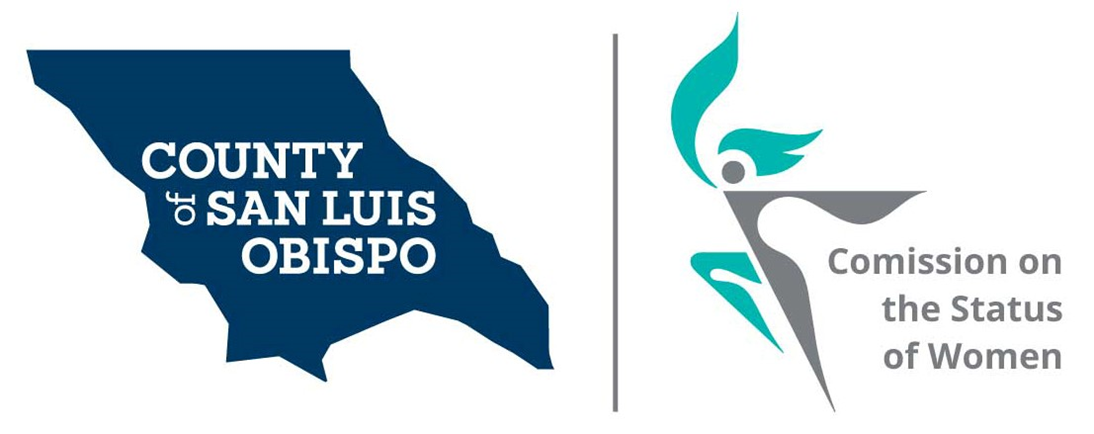   Meeting Agenda     March 2, 2021 @ 5:30 PM            Zoom meetingCall to OrderRoll CallGuest(s), Introductions,Intro of commissioners to new commissioners Public CommentApproval of Meeting Minutes for February Treasurer ReportBalance Budget to supervisors? Commissioner Vacancies – SSDawn Ortiz-Legg - One Commissioner needed District 5 - Debbie Arnold – Two Commissioner neededDistrict 2 – Bruce Gibson – One Commissioner needed Social Media and other Communications (Stacy)Website Resource page. Action On results of Survey (Stacy)Cal Poly intern (Maria and Stacy)Feminine Hygiene DriveWomen’s Issues Survey Numbers Update (Meghan)Update on results of 2020 surveyForm the committee for 2022 surveySet meeting to start review.Board of Supervisors Agenda Highlight. (Dixie)2022 Women’s Wall of Fame (Meghan)Adjourn